 ОБРАЗАЦ 2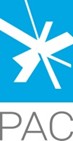 Република СрбијаРАЗВОЈНА АГЕНЦИЈА СРБИЈЕИЗЈАВАО ИСПУЊЕНОСТИ УСЛОВА ПРОГРАМА,ДОДЕЉЕНОЈ ДРЖАВНОЈ ПОМОЋИ DE MINIMIS  И  ПРИХВАТАЊУ УСЛОВА ЗА УЧЕШЋЕ У ПРОГРАМУЈа __________________________________ (име и презиме), као законски заступник подносиоца пријаве ______________________________________ (пословно име подносиоца пријаве), изјављујем да прихватам све услове наведене у Јавном позиву и Програму подршке развоју конкурентности у 2022. години.Такође, под пуном материјалном и кривичном одговорношћу, изјављуjeм следеће:све приложене копије докумената одговарају оригиналима;сви дати наводи и подаци су истинити и одговарају стварном стању;привредни субјект - подносилац пријаве је, у тренутку подношења пријаве, регистрован у АПР најмање две године (у Регистру привредних друштава или предузетника);привредни субјект - подносилац пријаве није у тешкоћама према дефиницији садржаној у Уредби о правилима за доделу државне помоћи;у протекле две године привредном субјекту - подносиоцу пријаве није изрицана мера забране обављања делатности;над привредним субјектом - подносиоцем пријаве није покренут стечајни поступак нити поступак ликвидације;за исте оправдане трошкове за које конкурише привредни субјект - подносилац пријаве, у последње две године није користио подстицајна средства која потичу из буџета Републике Србије, буџета Аутономне покрајине Војводине и буџета јединица локалне самоуправе;   привредни субјект - подносилац пријаве:а) није користио државну помоћ мале вредности (de minimis државна помоћ) у текућој и претходне две фискалне године;б) је користио државну помоћ мале вредности (de minimis државна помоћ) у текућој и претходне две фискалне године. У      	                         МП			    Законски заступникДатум:                                                                 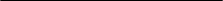 Назив мере државне помоћиВрста оправданих трошкова Износ додељене државне помоћиДавалац државне помоћиДатум доделе државне помоћи